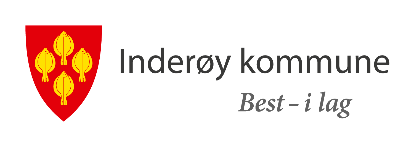 Behovet for tilrettelegging gjelder: (sett kryss) Bygningsmessige endringer             Styrket voksendekning               Utstyr             Andre tiltakDokumentasjon/vedlegg fra f.eks lege/spesialisterklæring legges ved.Sted/dato:Underskrift foresatte:PERSONOPPLYSNINGERPERSONOPPLYSNINGERBarnets navnFødselsdato/årBarnehageFortsatt 1 navnadressemobilepostadresseFortsatt 2navnadressemobilepostadresseDISSE SPØRSMÅLENE MÅ BESVARES:På hvilken måte har barnet nedsatt funksjonsevne? Beskriv kortPå hvilken måte og i hvilke sammenhenger kan barnet dra nytte av det ordinære barnehagetilbudet, og når har barnet behov for et egnet tilrettelagt barnehagetilbud? Beskriv kort